Просто и удобноФонд социального страхования Российской Федерации информирует о том, что с помощью разработанного мобильного приложения «Социальный навигатор» можно произвести индивидуальный расчет размера пособия или выплаты, а также направить свое обращение в ФСС.Найти необходимую социальную услугу можно через выбор жизненной ситуации: «Материнство», «Инвалидность и льготные категории граждан», «Временная нетрудоспособность», «Несчастные случаи на производстве и профзаболевания» и др.Также в приложении можно просмотреть новости о деятельности Фонда социального страхования России.Социальный навигатор ФСС – это удобный сервис для оперативного доступа к информации о деятельности и услугах Фонда социального страхования.Все услуги Фонда доступны в мобильном телефоне. Информация всегда доступна в режиме он-лайн 24 часа в сутки, 7 дней в неделю.Мобильное приложение «Социальный навигатор» является бесплатным.Меню «Социального навигатора» содержит следующие разделы:•	О фонде;• Горячая линия ФСС;•	Материнство;•	Инвалидность и льготные категории граждан;• COVID-19. Специальные социальные выплаты;•	Временная нетрудоспособность;•	Несчастные случаи на производстве и профессиональные заболевания;•	Утрата близкого человека;Каким категориям граждан пригодится приложениеЭто все получатели услуг Фонда:•	работающие граждане, которые получают пособие в случае временной нетрудоспособности (то есть больничные);•	семьи с детьми (пособия, выплачиваемые в связи с материнством застрахованным гражданам, за счет средств социального страхования);•	работники, пострадавшие на производстве от несчастных случаев;•	инвалиды, в том числе дети-инвалиды;Открыв приложение, вы увидите, что информация поделена на тематические блоки. Выбрав подходящую жизненную ситуацию, можно получить справочно-правовую информацию о полагающихся услугах.А также вы сможете:•	рассчитать размер пособия или выплаты, узнать актуальную информацию о размере фиксированных выплат;•	узнать о способах, порядке получения услуг и необходимых документах;•	просмотреть информацию о статусах получаемых пособий и выплат в личном кабинете;• узнать, где находятся ближайшие социально значимые объекты;• записаться на личный приём.СОЦИАЛЬНЫЙ НАВИГАТОР - ЭТО ВАШ ПУТЕВОДИТЕЛЬ В МИРЕ СОЦИАЛЬНОГО СТРАХОВАНИЯ! ВСЯ ИНФОРМАЦИЯ ОБ УСЛУГАХ ФСС В ВАШЕМ ТЕЛЕФОНЕ.Зайдите в Play Market или AppStore, скачайте «Социальный навигатор» и получайте услуги Фонда социального страхования!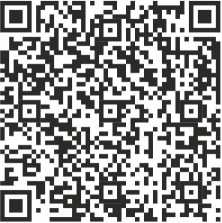 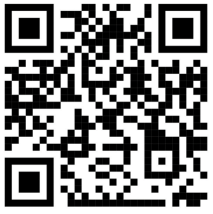 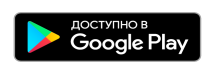 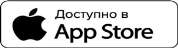 